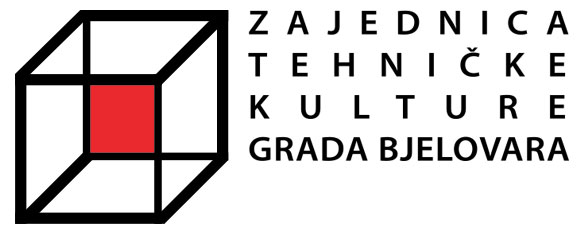 PARTNERSKA ORGANIZACIJA (po potrebi dodati podatke za više partnera)PARTNERSKA ORGANIZACIJA (po potrebi dodati podatke za više partnera)PARTNERSKA ORGANIZACIJA (po potrebi dodati podatke za više partnera)1.Naziv organizacije:Naziv organizacije:2.Adresa (ulica i broj):Adresa (ulica i broj):3.Grad:Grad:4.Županija:Županija:5.Ime i prezime osobe ovlaštene za zastupanje i dužnost koju obavlja:Ime i prezime osobe ovlaštene za zastupanje i dužnost koju obavlja:6.Telefon:Telefon:7.Mobitel:Mobitel:8.Telefaks:Telefaks:9.Adresa e-pošte:Adresa e-pošte:10.Internetska stranica:Internetska stranica:11.Godina osnutka:Godina osnutka:12.Registarski broj:Registarski broj:13.Registrirana priRegistrirana pri14.Djelatnost organizacijeDjelatnost organizacije15.Ukupno ostvareni prihod u 2022. godini16.Broj zaposlenih17.Broj odobrenih bespovratnih potpora u 2022. godini 18.Organizacija djeluje u (označiti)a) vlastitom prostorub) iznajmljenom prostoruc) prostoru općine/grada/županije/RH19.OIB (osobni identifikacijski broj)20.RNO / MBS (broj u Registru neprofitnih organizacija / broj u Sudskom registru)